《 مليون مبروك ل ابناءنا الخريجين فى العيد السادس لهم والدفعة الواحد والعشرون 》انه من اروع اللحظات التي يتمناها جميع الطلاب بل وجميع اولياء الامور في مشاركة الفرحة العارمة لابنائهم في يوم تخرجهم وتغمرنا ايضا فرحتنا نحن جميع قيادات واعضاء وروؤساء اقسام وهيئة معاونة وموظفين الكلية بمشاركة طلابنا في يوم تتويجهم بقبعة التخرج ..تم يوم الخميس 2018/10/4  تحت رعاية معالي رئيس الجامعة ا.د حسين المغربي و ا.د هويدا صادق عبدالحميد عميد الكلية وا.د هناء عبدالجواد وكيل الكلية لخدمة المجتمع والبيئة *الاحتفال بيوم الخريجين السادس للكلية*وبحضور رواد الكلية ا.د عبدالرحيم شولح العميد الاسبق للكليةا.د محمود عبدالصبور العميد الاسبق لكلية ايضاا.د ايمان البيطار وكيل شئون التعليم والطلاب للكلية الاسبقا.د محبوبة صبحي وكيل الكلية لشؤن التعليم والطلاب ود. رحاب رشاد مدير وحدة الخريجين و ا.سامية للبيب نقيب تمريض القليوبية ورئيس اتحاد طلاب الجامعة ورئيس اتحاد طلاب الكلية وجميع اعضاء هيئة التدريس ورؤوساء الاقسام ومديري الوحدات والهيئة المعاونة وا.احمد منصور مدير عام الكلية وقسم شئون الطلاب بالكلية وفريق الامن .وبحضور ايضا لفيف من اولياء الامور وجميع الطلاب الخريجين ..تتمني اسرة الكلية مزيدا من النجاح والتفوق والتخرج والفرحة وفقكم الله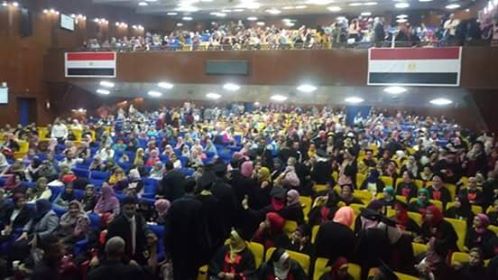 